	                       Poznań, dnia 19 stycznia 2023 r.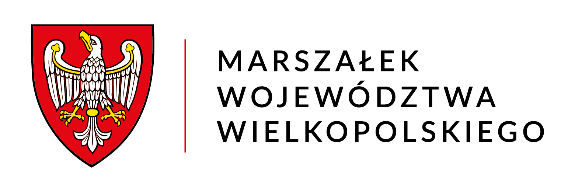                        za dowodem doręczenia         DSK-V.7440.6.2023	 OBWIESZCZENIE MARSZAŁKA WOJEWÓDZTWA WIELKOPOLSKIEGONa podstawie art. 41 ust. 3, art. 80 ust. 3, art. 156 ust. 1 pkt 2 i art. 161 ust. 1 ustawy z dnia 
9 czerwca 2011 r. – Prawo geologiczne i górnicze (tekst jednolity: Dz. U. z 2022 r., poz. 1072 
ze zm.) oraz art. 61 § 4 ustawy z dnia 14 czerwca 1960 r. – Kodeks postępowania administracyjnego (tekst jednolity: Dz. U. z 2022 r., poz. 2000 ze zm.),ZAWIADAMIAMo wszczęciu na wniosek Generalnego Dyrektora Dróg Krajowych i Autostrad (Generalna Dyrekcja Dróg Krajowych i Autostrad Oddział w Poznaniu, z siedzibą przy ul. Siemiradzkiego 5a, 60-763 Poznań), reprezentowanego przez pełnomocnika – Krzysztofa Łubiankę, postępowania w sprawie zatwierdzenia „Projektu robót geologicznych dla potrzeb rozpoznania warunków geologiczno-inżynierskich dla inwestycji pn. „Opracowania projektowe dla rozbudowy drogi krajowej nr 25, na odcinku Ostrów Wielkopolski – Kalisz 
– Konin – odcinek C”, zwanego dalej „Projektem…”.Nieruchomości gruntowe, w granicach których mają być wykonywane roboty geologiczne: Z dokumentacją przedmiotowej sprawy zainteresowane Strony mogą zapoznać 
się w siedzibie Departamentu Zarządzaniem Środowiskiem i Klimatu Urzędu Marszałkowskiego Województwa Wielkopolskiego w Poznaniu (Al. Niepodległości 34, piętro X, część A, pokój nr 1051).Ewentualne uwagi i wnioski można składać w siedzibie Departamentu Zarządzania Środowiskiem i Klimatu Urzędu Marszałkowskiego Województwa Wielkopolskiego 
w Poznaniu (sekretariat - X piętro, część A, pokój nr 1048) lub przesłać pocztą na adres: Urząd Marszałkowski Województwa Wielkopolskiego w Poznaniu, Departament Zarządzania Środowiskiem i Klimatu, al. Niepodległości 34, 61-714 Poznań. Uwagi i wnioski mogą być wnoszone pisemnie, telegraficznie, za pomocą telefaksu, ustnie do protokołu oraz za pomocą środków komunikacji elektronicznej przez elektroniczną skrzynkę podawczą tutejszego Organu (e-PUAP). Termin do wnoszenia uwag i wniosków wynosi 5 dni, licząc 
od dnia udostępnienia zawiadomienia w Biuletynie Informacji Publicznej (data udostępnienia: 23 stycznia 2023 r.). Zgodnie z art. 49 § 2 ustawy Kodeks postępowania administracyjnego zawiadomienie uważa się za dokonane po upływie czternastu dni od dnia, w którym nastąpiło publiczne obwieszczenie, inne publiczne ogłoszenie lub udostępnienie pisma w Biuletynie Informacji Publicznej. W związku z powyższym termin na wniesienie uwag lub wniosków upływa w dniu 11 lutego 2023 r.Organem właściwym  do rozpatrzenia uwag i wniosków oraz wydania decyzji zatwierdzającej „Projekt …” jest Marszałek Województwa Wielkopolskiego.Podstawowe dane o wniosku o zatwierdzenie projektu robót geologicznych zamieszczone są w publicznie dostępnym wykazie danych o dokumentach zawierających informacje 
o środowisku i  jego ochronie Urzędu Marszałkowskiego Województwa Wielkopolskiego Niezależnie od powyższego informujemy, że wskutek reorganizacji Departamentu Zarządzania Środowiskiem i Klimatu Urzędu Marszałkowskiego Województwa Wielkopolskiego w Poznaniu, dotychczasowa sprawa znak: DSK-I-OG.7440.11.2022 została ponownie zarejestrowana pod znakiem DSK-V.7440.6.2023.w Poznaniu, zamieszczonym na stronie internetowej: http://www.f7.umww.pl/f7/UWAGA: W piśmie stanowiącym odpowiedź na niniejsze zawiadomienie należy podać znak sprawy.z up. MARSZAŁKA WOJEWÓDZTWA Marzena Andrzejewska-WierzbickaDyrektor Departamentu Zarządzania Środowiskiem i Klimatupodpis elektronicznyOtrzymują:Krzysztof Łubianka – pełnomocnik WnioskodawcyPozostałe Strony – w trybie art. 41 ust. 3 w zw. z art. 80 ust. 3 ustawy Prawo geologiczne i górniczeAaSprawę prowadzi:Edyta RachutTel.: 61 626 64 88Pokój nr 1051e-mail: edyta.rachut@umww.plData zamieszczenia w Biuletynie Informacji Publicznej: 23 stycznia 2023 r.PowiatGminaObręb ewidencyjnyNumery działekostrowskiNowe SkalmierzyceOciąż333, 332/1, 332/2, 318/6, 331/2, 318/9, 318/8, 317/4, 317/3, 316/4, 316/3, 315/5, 316/1,315/10, 378/3, 305/5, 378/2, 9/1, 318/7,318/10, 316/5, 316/3, 305/5, 305/4, 66, 56, 53/13, 301/2, 2/5, 8, 1/3, 5/2, 381, 315/7,315/1, ostrowskiNowe SkalmierzyceFabianów319/8, 319/5, 319/4, 320, 321, 322, 324, 323, 330/11, 325/2, 324, 330/4, 332, 334/2, 261, Ostrów WielkopolskiCzekanów61, 60/3, 59/1, 57/2, 56, 55, 54, 53, 51, 50, 48, 46, 44/2, 43, 35/3, 73, 63/2, 35/3, 223/3, 71/1, 70, 223/4, 223/5, 223/1, 388, 391/5, 391/4, 394/2, 393/2, 390, 395/2, 396/2, 397/2, 402/2, 402/1, 403/2, 400/1, 399/1, 556/12, 222, 221/5,606/14, 221/1, 213/2, 212/2, 216/6, 197, 115/13, 95/4, 95/2, 95/3, 97, 96/1, 100/3, 99/1, 101/3, 127/1, 129, 131, 132, 149/3,140/10, 149/7, 149/5, 142/1, 611, 149/6, 159, 154/3, 154/7, 152/3, 150, 151/13, 399/5, 125, 102/1, 189/1, 91, 94/2, 123, 134/2, 139, 153/1, 389/19, 103, 106/1, 115/15, 212/7, 167/1, 137, 66/2, 116/1, 127/2, 115/1, 140/6 Ostrów WielkopolskiKołątajew193/6Ostrów WielkopolskiKarski191/1, 48/18